О   внесении    изменений   в     постановлениеисполнительного    комитета   Мамадышскогомуниципального района  Республики Татарстанот 14.03.2017  № 284        Рассмотрев заключение Министерства юстиции Республики Татарстан правовой экспертизы от 24.04.2017 № 28-0-21/17,  в соответствии со статьей 4 Закона Республики Татарстан от 13 июля 2007г. №31-ЗРТ «О реализации прав граждан на предоставление им жилых помещений государственного жилищного фонда Республики Татарстан и муниципального жилищного фонда по договорам социального найма», Исполнительный комитет Мамадышского            муниципального    района   Республики   Татарстан    п о с т а н о в л я е т:      1. Внести в постановление исполнительного комитета Мамадышского муниципального района Республики Татарстан от 14.03.2017 г. № 284 «Об утверждении пороговых значений дохода граждан и стоимости имущества, подлежащего налогообложению на 1 квартал 2017 года» (далее - постановление) следующие изменения:1.1. Наименование постановления считать в следующей редакции: «Об определении пороговых значений дохода граждан и стоимости имущества, подлежащего налогообложению на 2017 год».1.2. Пункт 1 постановления считать в следующей редакции: «Определить  пороговые значения дохода, приходящегося на каждого члена семьи или одиноко проживающего гражданина, и стоимости имущества, находящегося в собственности членов семьи или одиноко проживающего гражданина и подлежащего налогообложению, в целях признания граждан малоимущими и предоставления им жилых помещений по договорам социального найма в муниципальном жилищном фонде на 2017 год согласно расчета, установленного приложением №1 к настоящему постановлению».1.3. Наименование приложения №1 к постановлению считать в следующей редакции:  «Расчет определения  пороговых значений дохода, приходящегося на каждого члена семьи или одиноко проживающего гражданина, и стоимости имущества, находящегося в собственности членов семьи или одиноко проживающего гражданина и подлежащего налогообложению, в целях признания граждан малоимущими и предоставления им жилых помещений по договорам социального найма в муниципальном жилищном фонде на 2017 год».1.4. В пункте 1 приложения №1 к постановлению расчетный показатель РЦ  считать в следующей редакции: «РЦ - средняя рыночная стоимость 1 кв.м. общей площади жилого помещения по субъектам Российской Федерации».         2. Контроль за исполнением настоящего постановления оставляю за собой.     Руководитель                                                                                        И.Э.ФаттаховИСПОЛНИТЕЛЬНЫЙ КОМИТЕТ МАМАДЫШСКОГО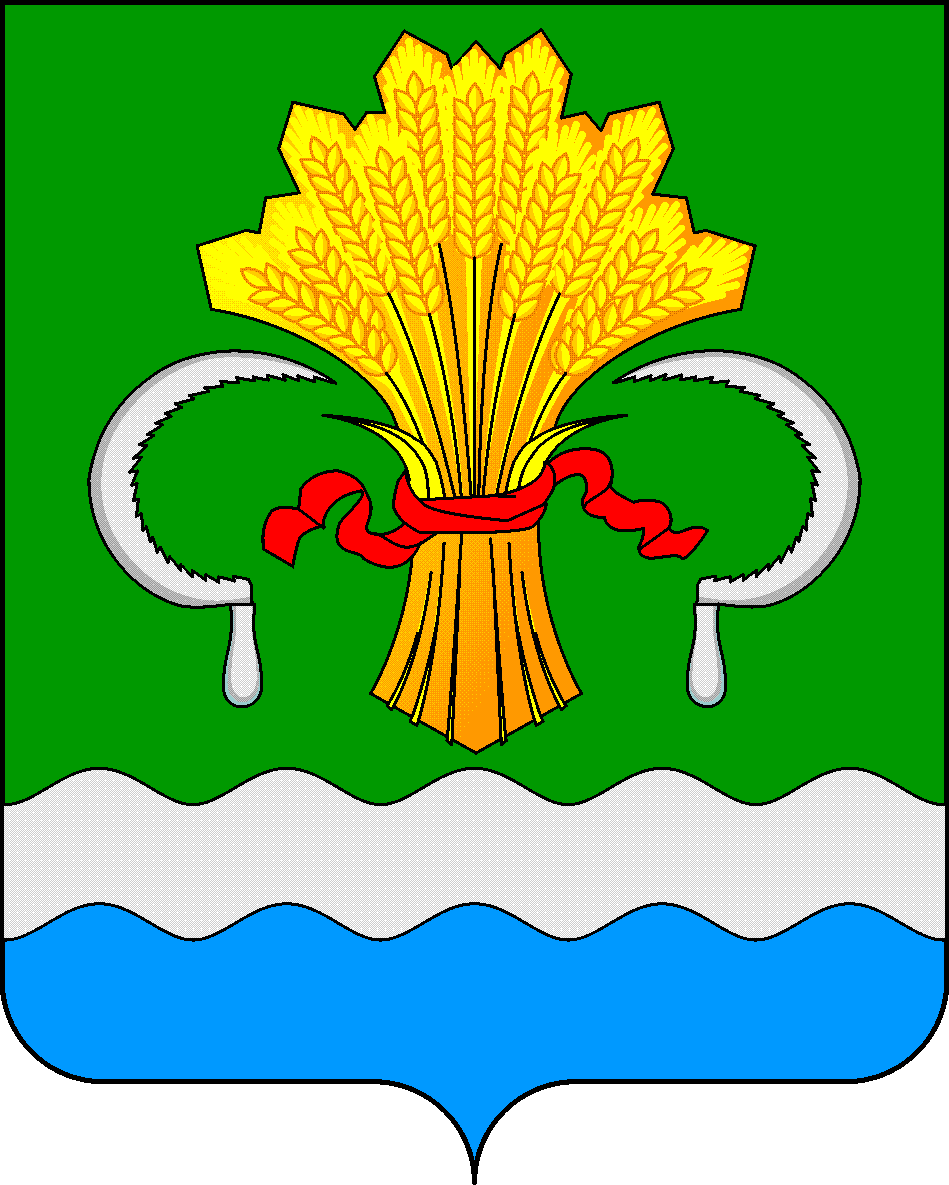  МУНИЦИПАЛЬНОГО РАЙОНА РЕСПУБЛИКИ ТАТАРСТАНул.М.Джалиля, д.23/33, г. Мамадыш, Республика Татарстан, 422190ТАТАРСТАН РЕСПУБЛИКАСЫНЫҢМАМАДЫШ МУНИЦИПАЛЬ РАЙОНЫНЫҢ БАШКАРМА КОМИТЕТЫМ.Җәлил ур, 23/33 й., Мамадыш ш., Татарстан Республикасы, 422190     Тел.: (85563) 3-15-00, 3-31-00, факс 3-22-21, e-mail: mamadysh.ikrayona@tatar.ru, www.mamadysh.tatarstan.ru     Тел.: (85563) 3-15-00, 3-31-00, факс 3-22-21, e-mail: mamadysh.ikrayona@tatar.ru, www.mamadysh.tatarstan.ru     Тел.: (85563) 3-15-00, 3-31-00, факс 3-22-21, e-mail: mamadysh.ikrayona@tatar.ru, www.mamadysh.tatarstan.ru    Постановление№ 572    Постановление№ 572                    Карар       от «23» 05      2017 г.